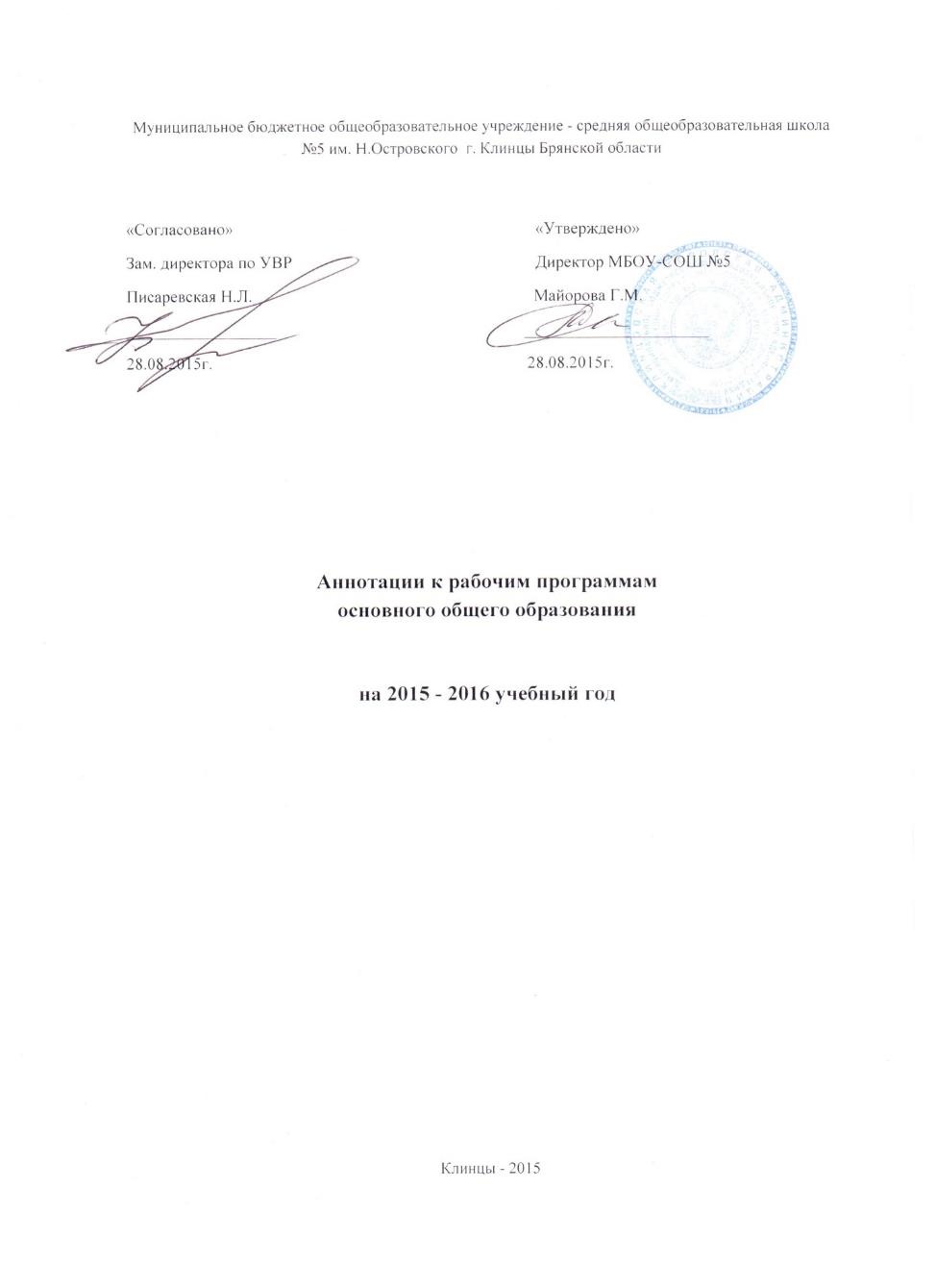 Перечень аннотаций к рабочим программам основного общего образованияОбразовательная область «Филология»Русский язык. 5-9 классыЛитература. 5-9 классыИностранный язык (английский и немецкий). 5-9 классыОбразовательная область «Математика и информатика»Математика. 5-9 классыИнформатика и ИКТ 8-9 классыОбразовательная область «Обществознание и естествознание»История. 5-9 классыОбществознание. 5-9 классыГеография.5-9 классыБрянский край. 5, 7-9 классыБиология. 5-9 классыФизика. 7-9 классыХимия. 8-9 классыОбразовательная область «Основы религиозных культур и светской этики»Основы духовно-нравственной культуры России. 5 классОбразовательная область «Искусство»Музыка. 5-7 классыИзобразительное искусство. 5-7 классыИскусство (музыка и ИЗО). 8-9 классыОбразовательная область «Технология»Технология (обслуживающий и технический труд).5-8 классыЧерчение. 9 классСамоопределение. 9 классОбразовательная область «Физическая культура и ОБЖ»Физическая культура.5-9 классыОсновы безопасности жизнедеятельности. 5, 8 классыОбразовательная область «Филология»Учебный предмет «Русский язык»класс (ФГОС)Рабочая программа по русскому языку для 5 класса составлена в соответствии с положениями ФГОС ООО, на основе примерной Программы по русскому языку к учебнику 5 класса общебразовательной школы авторов Л.М.Рыбченковой и др.	(М:	Просвещение,2012г.),	БУПобщеобразовательных организаций Брянской области на 2015-2016 учебный год ,приказа№253 Минобрнауки России от 31 марта 2014 г. «Об утверждении федерального перечня учебников...».Программа рассчитана на 204 часа в год (6 часов в неделю) в 5 классе.Учебно-методический комплект:Учебник «Русский язык. 5 класс» в 2-х частях под редакцией Л.М.Рыбченковой	для	образовательных	учреждений РФ-_М.«Просвещение»,2016) .Поурочные разработки. 5 класс:	пособие для учителейобщеобразовательных учреждений/ Л. М. Рыбченкова, И. Г. Добротина; Рос. акад. наук, Рос. акад. образования, изд-во «Просвещение». — М.: Просвещение, 2015. — 159 с. (Академический школьный учебник).Рыбченкова Л. М. Русский язык. Рабочие программы. 5-9 классы: пособие для учителей общеобразовательных учреждений/ Л. М. Рыбченкова,О.	М. Александрова. —М.: Просвещение, 2012. — 108 с.Примерные программы по учебным предметам. Русский язык. 5-9 классы: проект. — 3-е изд., дораб. — М.: Просвещение, 2011. — 112 с. (Стандарты второго поколения).-9 классыРабочая программа по русскому языку для 6-9 классов составлена на основе Образовательного стандарта основного общего образования по русскому языку, Примерной программы основного (общего) образования по русскому языку (базовый уровень), авторской программы по русскому языку для общеобразовательных учреждений. 5-11 классы (автор- составитель С. И. Львова). М.:	Мнемозина, 2009; БУПобщеобразовательных организаций Брянской области на 2015-2016 учебный год, приказа №253 Минобрнауки России от 31 марта 2014 г. « Об утверждении федерального перечня учебников.».Программа рассчитана в 6 классе на 210 часов в год (6 часа в неделю), в 7 классе на 175 часов (5 часов в неделю), в 8 классе на 105 часов (3 часа в неделю), в 9 классе на 70 часов (2 часа в неделю)2) Рабочая программа по русскому языку для 6-9 классов составлена на основе Образовательного стандарта основного общего образования по русскому языку, Примерной программы основного (общего) образования по русскому языку (базовый уровень), авторской программы по русскому языку для основной школы под ред. Р.Н.Бунеева.-М.: БАЛАСС,2010; БУП общеобразовательных организаций Брянской области на 2015-2016 учебный год ,приказа№253 Минобрнауки России от 31 марта 2014 г. « Об утверждении федерального перечня учебников.».Программа рассчитана в 6 классе на 210 часов в год (6 часа в неделю), в 7 классе на 175 часов (5 часов в неделю), в 8 классе на 105 часов (3 часа в неделю), в 9 классе на 70 часов (2 часа в неделю)5 класс (ФГОС)Рабочая программа по литературе для 5 класса составлена в соответствии с положениями ФГОС ООО, на основе примерной Программы по литературе и ориентирована на учебник - хрестоматию для 5 класса общеобразовательной школы авторов В.Я Коровиной и др. ( М:Просвещение,2016г.) ,БУП общеобразовательных организаций Брянской области на 2015-2016 учебный год ,приказа№253 Минобрнауки России от 31 марта 2014 г. « Об утверждении федерального перечня учебников.».Программа рассчитана на 68 часов в год (2 часа в неделю) в 5классе.Учебно-методический комплект:Учебник «Литература. 5 класс» в 2-х частях под редакцией В.Я Коровиной и др. для образовательных учреждений РФ-М. «Просвещение»,2016) .CD-ROM. Литература. 5 класс. Рабочая программа и система уроков по учебнику В.Я. Коровиной, В.П. Журавлева, В.И. Коровина. ФГОС, 2016 г.Тесты по литературе. 5 класс. К учебнику В.Я. Коровиной "Литература.класс". ФГОСРабочая	программа по литературе. 5 класс. К УМК В.Я.Коровиной и др. ФГОС. М.:	Просвещение, 2014.- 9 классыРабочая программа по литературе для 6-9 классов составлена на основе Образовательного стандарта основного общего образования по литературе, Примерной программы основного (общего) образования по литературе (базовый уровень), авторской программы по литературе Р.Н.Бунеева, Е.В.Бунеевой «Программа по литературе. 5-11 класс»( М.: Баласс, 2010); БУП общеобразовательных организаций Брянской области на 2015-2016 учебный год,приказа№253 Минобрнауки России от 31 марта 2014 г. « Об утверждении федерального перечня учебников.».Программа рассчитана на 70 часов в год (2 часа в неделю) в 5-8 классах,105 часов в год (2 часа в неделю) в 9 классеРабочая программа по литературе для 6-9 классов составлена на основе Образовательного стандарта основного общего образования по литературе,Примерной программы основного (общего) образования по литературе (базовый уровень), авторской программы по литературе для 5-11 классов общеобразовательной школы под редакцией В.Я. Коровиной( авторский коллектив: В.Я Коровина, В.П. Журавлев, В.И. Коровин др.).-М.: « Просвещение», 2010.; БУП общеобразовательных организаций Брянской области на 2015-2016 учебный год),приказа№253 Минобрнауки России от 31 марта 2014 г. « Об утверждении федерального перечня учебников.».Программа рассчитана на 70 часов в год (2 часа в неделю) в 5-8 классах,105 часов в год (2 часа в неделю) в 9 классе.Рабочая программа по литературе для 6-9 классов составлена на основе Образовательного стандарта основного общего образования по литературе, Примерной программы основного (общего) образования по литературе (базовый уровень), авторской программы по литературе для 511 классов общеобразовательной школы под редакцией Г.С. Меркина,С.А.Зинина, В.А.Чалмаева ,М., Русское слово, 2010г.; БУП общеобразовательных организаций Брянской области на 2015-2016 учебный год,приказа№253 Минобрнауки России от 31 марта 2014 г. « Об утверждении федерального перечня учебников.».Программа рассчитана на 70 часов в год (2 часа в неделю) в 5-8 классах,105 часов в год (2 часа в неделю) в 9 классе.класс (ФГОС)Рабочая программа по английскому языку составлена на основе федерального государственного образовательного стандарта основного общего образования, примерной программы основного общего образования по английскому языку с учетом авторской программы по английскому языку Р. П. Мильруд, Ж. А. Суворова. Английский язык. Рабочие программы. 5 - 9 классы.- М.: «Просвещение», 2013.Рабочая программа ориентирована на использование учебнометодического комплекса: К. М. Баранова, Д. Дули, В. В. Копылова, Р. П. Мильруд, В. Эванс. УМК «Звёздный английский» для 5-9 класса. - М.: ExpressPublishing: «Просвещение», 2014.Предмет «английский язык» изучается на этапе основного общего образования общеобразовательных учреждений и школ в качестве обязательного предмета в 5 классе в общем объеме 105 часов.классДанная рабочая программа по английскому языку разработана для обучения учащихся 6 класса на основе Федерального государственного образовательного стандарта основного (среднего) общего образования, примерной программы основного общего образования по английскому языку Иностранный язык. 5-9 классы. - 4-е изд. - М.: Просвещение, 2011. - 144 с. - (Стандарты второго поколения) и авторской программы Биболетовой М.З., Трубаневой Н.Н. «Программа курса английского языка для учащихся 2-11 классов общеобразовательных учреждений России». - Обнинск: Титул, 2012 год.В процессе разработки программы учтены требования Федерального государственного образовательного стандарта основного общего образования второго поколения (ФГОС ООО), наряду с основными положениями Концепции духовно-нравственного развития и воспитания личности гражданина России, а также программы формирования универсальных учебных действий в основной школе. При разработке данной программы соблюдена преемственность с рабочей программой обучения английскому языку в начальной школе.Программа рассчитана на 105 часов учебного времени (3 часа в неделю),классРабочая программа по английскому языку для 7 класса составлена на основе федерального государственного образовательного стандарта основного общего образования (утв. приказом Минобрнауки РФ от 17.12.2010 года № 1897 «Об утверждении и введение в действие федерального государственного образовательного стандарта основного общего образования»), и примерной программы основного общего образования по английскому языку: Иностранный язык. 5-9 классы. - 4-е изд.М.: Просвещение, 2011. - 144 с. - (Серия «Стандарты второго поколения»), с учетом авторской программы (Биболетова М.З., Трубанева Н.Н. Рабочая программа курса английского языка к УМК «Английский с удовольствием» / «EnjoyEnglish» для 5-9 классов общеобразовательных учреждений.- Обнинск: Титул, 2014.-168сКурс рассчитан на 105 часов в год (3 часа в неделю)классРабочая программа разработана на основе: Примерной программы основного общего образования по иностранным языкам (английский язык) и авторской программы М.З.Биболетовой, Н.Н.Трубаневой «Программа курса английского языка к УМК «EnjoyEnglish” для учащихся 2-9 классов общеобразовательных учреждений» (Обнинск:Титул, 2006).Рабочая программа рассчитана на 105 часов (3 учебных часа в неделю).классДанная программа по английскому языку составлена на основе: Федерального компонента государственных образовательных стандартов начального общего, основного общего и среднего (полного) общего образования» (приказ Минобрнауки от 05.03.2004г. № 1089)Примерной программы основного общего образования по иностранным языкам. Английский язык: сборник материалов по реализации федерального компонента государственного стандарта общего образования в общеобразовательных учреждениях. - Волгоград: Учитель, 2006Авторской программы Биболетовой М. 3., Трубаневой Н. Н. «Программа курса английского языка к УМК "EnjoyEnglish" для учащихся 2-9 классов общеобразовательных учреждений». - Обнинск, Титул, 2006Тематическое планирование рассчитано на 105 часов из расчета 3 учебных часа в неделю в каждом классе.5-9 классыПрограмма разработана в соответствии с требованиями Федерального Государственного стандарта основного общего образования, а также со следующими документами:«Примерные программы по учебным предметам. Иностранный язык. 5-9 классы: проект. - 4-е изд., испр. - М.: Просвещение, 2011.«Авторская программа:	Немецкий	язык. Рабочие программы.Предметная линия учебников И.Л. Бим 5-9 классы. Пособие для учителей ФГОС. - М.: Просвещение, 2011» с учётом требований к уровню подготовки обучающихсяОснованием для разработки данной рабочей программы послужила завершенная предметная линия учебников «Немецкий язык» для 5-9 классов общеобразовательных учреждений, авторы: И. Л. Бим, Л. И. Рыжова, и др. издательство «Просвещение».Тематическое планирование рассчитано на 105 часов из расчета 3 учебных часа в неделю в каждом классе.Образовательная область «Математика и информатика»Учебный предмет «Математика» 5-6 классыРабочая программа учебного предмета «Математика» составлена в соответствии с требованиями федерального компонента государственного стандарта общего образования и примерной программой по математике и на основе программы, разработанной Н.Я Виленкиным.Математика. Сборник рабочих программ. 5-6 классы [Текст]: пособие для учителей общеобразовательных учреждений / сост. Т.А. Бурмистрова. —2-е изд. доп.-М.: Просвещение, 2012. — 80с.Примерные программы по учебным предметам. Математика. 5-9 классы [Текст]. — 3-е изд., перераб. — М.: Просвещение, 2011. — 64с. — (Стандарты второго поколения).Программа предусматривает чередование уроков изучения теоретического учебного материала, индивидуальной практической деятельности обучающихся и уроков коллективной творческой деятельности, диалогичность и сотворчество учителя и ученика.Программа предназначена для обучения в основной школе на базовом уровне.В рабочей программе отражены нормативные документы, основное содержание предмета, тематическое планирование курса, УМК учителя и обучающегося, контрольные и самостоятельные работы, тесты.Преподавание ведется по УМК авторов:Учебник «Математика -	5», авт. Н.Я.Виленкин, В.И.Жохов,А.С.Чесноков, С.И. Шварцбурд, М.: Мнемозина, 2011 г.Учебник «Математика -	6», авт. Н.Я.Виленкин, В.И.Жохов,А.С.Чесноков, С.И. Шварцбурд, М.: Мнемозина, 2011 г.В соответствии с учебным планом общеобразовательного учреждения на математику в 5-6 классах отведено 5 часов в неделю.классПрограмма по математике составлена:на основе федерального компонента государственного стандарта среднего (полного) общего образования;примерной программы по математике основного общего образования;авторской программы по алгебре и началам анализа А Г Мордковича(Программы по алгебре, Москва «Мнемозина» 2011)и по геометрии Л.С. Атанасяна, В. Ф. Бутузова и др. (Программы по геометрии, Москва «Просвещение» 2008)с учетом требований к оснащению образовательного процесса в соответствии с содержанием наполнения учебных предметов компонента государственного стандарта общего образования.Программа рассчитана на изучение математики по 5 часов в неделю, всего 175 часов в учебном году.классРабочая программа по изучению математики в 8 классе составлена на основе следующих документов:Примерная программа основного общего образования по математике. Математика..Содержание образования. Сборник нормативноправовых документов и методических материалов. -М.:Вентана-Граф, 2008Программы общеобразовательных учреждений. Алгебра. 7-9 классы. Составитель Бурмистрова Т.А. Авторы программы Ю.Н. Макарычев, Н.Г. Миндюк, К.И. Нешков, С.Б. Суворова. 3-е изд. М.: Просвещение, 2010Программы общеобразовательных учреждений. Геометрия.	7-9классы. Программа по геометрии. Авторы программы Л.С.Атанасян, В.Ф. Бутузов, С.Б. Кадомцев. Составитель Бурмистрова Т.А. 3-е изд. М.:Просвещение, 2010.Государственный стандарт начального общего, основного общего и среднего (полного) общего образования. Приказ Министерства образования РФ от 05.03.2004 г № 1089.На изучение математики в 8 классе выделено в учебном плане 5 ч, 175 ч в год.классНастоящая программа раскрывает содержание обучения математике учащихся в 9 классах общеобразовательных учреждений. Она рассчитана на 175ч/год (5 ч/нед.).Рабочая программа по математике составлена в соответствиисо стандартом общего образования (приказ Минобразования России «Об утверждении федерального компонента государственных стандартов начального общего, основного общего и среднего (полного общего образования» от 05.03.2004 года №1089);с авторской программой для общеобразовательных учреждений И. И. Зубаревой, А.Г. Мордкович «Программы. Математика 5-6 кл. Алгебра 7-9 кл.Алгебра и нач. мат. анализа. 10-11 кл. / авт.-сост. И.И. Зубарева, А.Г. Мордкович. - М.: Мнемозина, 2011;с авторской программой Л.С. Атанасяна, В.Ф. Бутузова и др. «Программа по геометрии» - - с учетом требований к оснащению общеобразовательного процесса в соответствии с содержанием наполнения учебных предметов компонента государственного стандарта общего образования;методического письма «О преподавании учебного предмета «Математика» в условиях введения федерального компонента государственного стандарта общего образования».классНастоящая рабочая программа составлена на основе Программы базового курса «Информатика и ИКТ» для основной школы (8-9 классы) авторы - Н.Д. Угринович, разработанной на основе проекта федерального компонента государственного стандарта общего образования и базисного учебного плана (базовый уровень) и соответствующей утвержденным Министерством образования и науки РФ Государственному стандарту основного общего образования по информатике и информационным технологиям (федеральный компонент) и Примерной программе основного общего образования по информатике и информационным технологиям.Основной задачей курса является подготовка учащихся на уровне требований, предъявляемых Обязательным минимумом содержания образования по информатике.На изучение предмета в 8 классе выделено в учебном плане 1 ч, 35 ч в год.классНастоящая рабочая программа составлена на основе Программы базового курса «Информатика и ИКТ» для основной школы (8-9 классы) авторы - Н.Д. Угринович, разработанной на основе проекта федерального компонента государственного стандарта общего образования и базисного учебного плана (базовый уровень) и соответствующей утвержденным Министерством образования и науки РФ Государственному стандарту основного общего образования по информатике и информационным технологиям (федеральный компонент) и Примерной программе основного общего образования по информатике и информационным технологиям.Основной задачей курса является подготовка учащихся на уровне требований, предъявляемых Обязательным минимумом содержания образования по информатике.На изучение предмета в 9 классе выделено в учебном плане 2 ч, 70 ч вгод.Учебный предмет «История»классРабочая программа по истории для 5 класса составлена на основе федерального компонента государственного стандарта основного общего образования, примерной программы основного общего образования по истории и авторской программы А.А. Вигасина. Рабочая программа по истории 5 класс ФГОС составлена к учебнику "История Древнего мира" 5 класс. А.А. Вигасина, Г. И. Г одер, И. С. Свенцицкой.Рабочая программа рассчитана на 70 часов в год (2 часа в неделю).классРабочая программа по истории для 6 класса составлена на основе Федерального компонента государственного образовательного стандарта, авторских программ и примерной программы основного общего образования по историиПрограмма полностью соответствует стандарту основного общего образования по истории и за ее основу взята авторская программа М.А. Бойцова и Н.Г. Петровой. Программа ориентирована на использование учебно-методического комплекса под редакцией М.А.Бойцова, Р.М Шукурова, издательство «Русское слово». Учебно-методический комплекс входит в федеральный перечень учебников на 2013-2014 учебный год и рекомендован МО РФ.Рабочая программа рассчитана на 70 часов в год (2 часа в неделю).классРабочая программа по истории для 7 класса составлена на основе Федерального компонента Г осударственного стандарта общего образования. Примерной программы, а также авторских программ О.В.Дмитриевой, С.В.Агафонова « Программа курса к учебнику О.В.Дмитриевой « Всеобщая история. История нового времени», для 7 класса общеобразовательных учреждений М., « Русское слово - РС», 2007. И Пчелова Е. В. «Программа курсов «История России с древнейших времен до конца XVIII в» для 6-7 классов основной школы. - М.: Русское слово, 2006.Рабочая программа рассчитана на 70 часов в год (2 часа в неделю).классПрограмма разработана на основе Федерального государственного стандарта начального общего образования, реализуется средствами предмета «История» на основе авторской программы «Новая история 7-8 кл.» под редакцией А. Я Юдовская и Л. М. Ванюшкиной. - М.: Просвещение, 2014, и авторской программы «История России 6-9 кл.» А. А. Данилова и Л. Г. Косулиной. - М.: Просвещение, 2014.Согласно базисному учебному плану на изучение истории в 8 классе отводится 2 часа в неделю, 70 часов в год.классНастоящая рабочая программа по истории для 9 класса составлена на основе Федерального компонента государственного стандарта общего образования, Примерной программы основного общего образования по истории и авторских программ:	Н.В.Загладин «Программа курса итематическое планирование» к учебнику Н.В.Загладина « Всеобщая история. Новейшая история» 9 класс, М., Русское слово 2012; С.И.Козленко, Н.В. Загладин.Программа курса и тематическое планирование к учебникуН.В.Загладина, С.Т.Минакова «История России XX век». 9 класс М., Русское слово, 2010Согласно базисному учебному плану на изучение истории в 9 классе отводится 2 часа в неделю, 70 часов в год.классРабочая программа разработана на основе:Федерального государственного образовательного стандарта, основного общего образования;Авторской программы Л.Н. Боголюбова «Обществознание. Рабочие программы. Предметная линия учебников 5-9 классы» 2015г. и предназначена для учителей. Рабочая программа составлена с учетом воспитательных и образовательных целей и задач школы.Учебный план отводит на обществознание в 5 классе 1 ч в неделю, всего 35 ч.классРабочая учебная программа по обществознанию для 6 класса составлена на основе Федерального компонента Государственного образовательного стандарта базового уровня общего образования, утверждённого приказом МО РФ № 1312 от 09.03.2004 года и авторской программы Л.Н.Боголюбова «Обществознание. 6 - 11 классы». М.: Просвещение, 2012.Федеральный базисный учебный план для образовательных учреждений Российской Федерации отводит 140 часов для обязательного изучения учебного предмета «Обществознание» на этапе основного общего образования, в том числе в 6, 7, 8 и 9 классах по 35 часов из расчета 1 учебный час в неделю.классРабочая программа по обществознанию составлена на основе федерального компонента государственного образовательного стандарта основного общего образования и Программы основного общего образования по обществознанию Л.Н. Боголюбова. Рабочая программа конкретизирует содержание предметных тем Государственного образовательного стандарта, дает распределение учебных часов по разделам и темам курса. Рабочая программа для 7 класса рассчитана на 35 часов учебного времени.В УМК, позволяющий реализовать программу, входит учебник Л.Н. Боголюбова Обществознание 7 класс. - М.: «Просвещение » 2012 г. Учебник соответствуют федеральному компоненту государственного образовательного стандарта основного общего образования по обществознанию.Федеральный базисный учебный план для образовательных учреждений Российской Федерации отводит 140 часов для обязательного изучения учебного предмета «Обществознание» на этапе основного общего образования, в том числе в 6, 7, 8 и 9 классах по 35 часов из расчета 1 учебный час в неделю.классРабочая программа написана на основе:Федерального компонента Г осударственного стандарта основного общего образования 2004 года по предмету «Обществознание»;Примерной программы основного общего образования;Авторской программы "Обществознание, базовый уровень" (36 ч) под редакцией Л. Н. Боголюбова, академика РАО, доктора педагогических наук, профессора; Л. Ф. Ивановой, кандидата педагогических наук; А. Ю. Лазебниковой, доктора педагогических наук ("Просвещение".2007 год).Письма Министерства образования и науки РФ от 07.08.2014 № 081045 «Об изучении основ бюджетной грамотности в системе общего образования»Рабочая программа рассчитана на 35 учебных часов, из расчёта 1 час в неделю.классРабочая программа по обществознанию в 9 классе составлена в соответствии с примерной программой по обществознанию для основного общего образования.В содержание курса входят социальные навыки, умения, ключевые компетентности, правовые нормы, регулирующие отношения людей во всех областях жизни общества; система гуманистических и демократических ценностей.Программа ориентирована на учебник для 9 класса общеобразовательных учреждений «Обществознание 9 кл» под ред. Л.Н.Боголюбова,Н.И.Городецкой М «Просвещение» 2010 г.Программа рассчитана на 1 час в неделю, 35 часов в год.5 классРабочая программа по географии составлена на основе примерной программы основного общего образования по географии с учетом авторской программы по географии основного общего образования 5- 9 класса авторы И. И. Баринова, В. П. Дронов, И. В. Душина, В. И. Сиротин.,и рабочей программы составителя Петрушиной Н.П. - Рабочая программа по географии. 5 класс./Сост. Петрушина Н.П.-М.: ВАКО, 2013. - 24 с.- (Рабочие программы) / К УМК И.И. Бариновой и др. (М.: Дрофа), соответствует положениям Федерального государственного образовательного стандарта основного общего образования.Учебник: Баринова И.И. География. Начальный курс - 5 кл.: учебник / Баринова И.И., Плешаков А.А., Сонин Н.И - 6-е изд., стереотип. - М.: Дрофа, 2016. - 140, [4]с.: ил., карт.Программа рассчитана на 35 часовклассРабочая программа по географии составлена в соответствии с примерной программой основного общего образования по географии (базовый уровень), авторы: Герасимова Т. П.; Неклюкова Н.П. Сборник нормативных документов. География М, «Дрофа» , «Начальный курс географии».Учебник:	Т.П.	Герасимова,	Н.П.	Неклюкова,	«Начальный курсгеографии» 6 класс. -М. «Дрофа», 2005г.Программа рассчитана на 70 часовклассРабочая программа составлена в соответствии с примерной программой основного общего образования по географии « География Земли» /6-7 классы/. Авторская программа по географии. 6-10 классы /Под редакцией И.В.Душиной - М.:Дрофа, 2006Учебник: В.А.Коринчкая, И.В.Душина, В.А.Щенев. «География материков и океанов» 7 класс. Москва, Дрофа 2009Программа рассчитана на 70 часов- 9 классыРабочая программа составлена в соответствии с примерной программой основного общего образования по географии « География Земли» /6-7 классы/. Авторская программа по географии. 6-10 классы /Под редакцией И.В.Душиной.- М.:Дрофа, 2006Учебник: В.А.Коринчкая, И.В.Душина, В.А.Щенев. «География материков и океанов» 7 класс. Москва, Дрофа 2009Программа рассчитана на 140 часов (по 70 часов в год)классРабочая программа по курсу «Граждановедение. 5 класс» составлена на основе Федерального компонента государственного стандарта среднего (полного) общего образования (2004 г.).Данная рабочая программа разработана на основе программы Я.В. Соколова по граждановедению для 5 класса, примерного тематического планирования учебного курса «Граждановедение. 5 класс», подготовленного БИПКРО в 2012 году. Она рассчитана на 35 учебных часов, из расчета 1 час в неделю.Данная программа предусматривает работу по учебнику:Соколов Я. В. Граждановедение . Книга для учащихся 5 классов школ Брянской области.- Москва: НИЦ «Гражданин», 2013.8 классыРабочая программа составлена в соответствии с требованиями Федерального компонента государственного стандарта общего образования с учетом возрастных особенностей учащихся.Учебно-методическое обеспечение программы:классМонина Е.К. Музыкальная культура Брянщины. Б., Курсив, 2012.Поляков Г.П., Чубур А.А. Брянские археологи - школьникам об археологии. Б., Курсив, 2012.Резникова О.И. Брянские художники - школьникам об искусстве. Б., Курсив, 2012.классПоляков Г.П., Чубур А.А. История Брянского края: С древнейших времён до конца XVIII века. Б., Курсив, 2012.Хрестоматия по истории Брянского края. Б., Курсив, 2012.Программа рассчитана на 35 учебных часов в годклассРабочая программа по истории Брянского края составлена в соответствии с требованиями Федерального компонента государственного стандарта общего образования с учетом возрастных особенностей учащихся.К данному курсу рекомендуются книги «История Брянского края» длякласса (издательство «Курсив», 2012 года издания), под редакцией В.Ф. Блохина. Издание для 9 класса - включает события с XIX в. до наших дней.Программа рассчитана на 35 часов в год (1 час в неделю).5 классРабочая программа составлена в соответствии с примерной рабочей программой по учебному предмету. 5-9класс: учебно-методическое пособие /В.И.Лапшина, Д.И.Рокотова, В.А.Самкова, А.М.Шереметьева. М. :Академкнига/ У чебник,2015.—128с.Учебник для 5 класса В.А. Самковой, Д.И. Рокотовой, В.И. Лапшиной,М.	Шереметьевой, В.А. Дубынина - 2015 год, рекомендован (допущен) Министерством образования к использованию в образовательном процессе в образовательных учреждениях, реализующих образовательные программы общего образования на 2015/2016 учебный год, утвержденным Приказом Министерства образования и науки РФ № 253 от 31 марта 2014 (с изменениями от 08.06.2015 года; № 576)классРабочая программа по биологии для 6 класса составлена на основании Примерной программы основного общего образования по биологии, а также программы основного общего образования по биологии для 6 класса общеобразовательных учреждений (курс «Растения. Бактерии. Грибы. Лишайники», авторы Пономарева И.Н., Кучменко В.С.). Рабочая программа рассчитана на 70 учебных часов (2 часа в неделю). В ней предусмотрено проведение 17 лабораторной работы и 2 экскурсий.Рабочая программа соответствует федеральному компоненту государственного стандарта общего образования по биологии. Рабочая программа ориентирована на использование учебника: Пономарева И.Н., Корнилова О.А., Кучменко В.С. «Биология. Растения. Бактерии. Грибы. Лишайники». Москва, «Вентана-Граф», 2008 год.классРабочая программа составлена с учетом Федерального Государственного стандарта, Примерной программы основного общего образования по биологии и Программы курса «Животные» для 7-го класса авторов В.М. Константинова,С.	Кучменко, И.Н. Пономаревой. Рабочая программа для 7-го класса предусматривает обучение биологии в объеме 2 часа в неделю(70 часов).В рабочей программе нашли отражение цели и задачи изучения биологии на ступени основного общего образования, изложенные в пояснительной записке к Примерной программе по биологии. В ней также заложены возможности предусмотренного стандартом формирования у обучающихся общеучебных умений и навыков, универсальных способов деятельности и ключевых компетенций.Рабочая программа для 7 класса включает в себя сведения о строении, жизнедеятельности животных, их разнообразии в природе Земли в результате эволюции.классРабочая программа составлена в соответствии с Примерной программой основного общего образования по биологии, а также программой основного общего образования по биологии для 8 класса общеобразовательных учреждений (курс «Биология.Человек и его здоровье», Авторы программы Драгомилов А.Г., Маш Р.Д. 8 класс. Вентана-Граф, 2009.)Учебник: Авторы программы Драгомилов А.Г., Маш Р.Д. 8 класс. Человек и его здоровье. - М.: Вентана-Граф, 2009.классРабочая программа составлена в соответствии с Программой основного общего образования по биологии для 9 класса общеобразовательных учреждений (курс «Основы общей биологии», И.Н.Пономарева, О.А Корнилова,Н.М. Чернова,Вентана-Граф, 2009.)Учебник:	«Основы общей биологии», И.Н.Пономарева, О.АКорнилова,Н.М. Чернова,Вентана-Граф, 2010.- 9 классыПрограмма по физике составлена на основе рабочей программы А.В. Перышкина с учетом федерального компонента Государственного стандарта основного общего образования с учетом обязательного минимума содержания учебных программ, максимального объема учебного материала для обучающихся, требований к уровню подготовки выпускников.Рабочая программа курса конкретизирует содержание предметных тем образовательного стандарта, дает примерное распределение учебных часов по разделам курса и рекомендуемую последовательность изучения разделов физики с учетом межпредметных и внутрипредметных связей, логики учебного процесса, возрастных особенностей учащихся, определяет минимальный набор опытов, демонстрируемых учителем в классе, лабораторных и практических работ, выполняемых учащимися.Рабочая программа курса разработана на основе авторской программы Е. М. Гутника, А. В. Перышкина «Физика» 7-9 классы, М., Дрофа 2011. Учебно-методический комплекс:Учебники: Физика. 7 класс Пёрышкин А.В.: Учебник для общеобразовательных учреждений - М., Дрофа 2011 - 13-е издание; Физика.класс Пёрышкин А.В.: Учебник для общеобразовательных учреждений - М., Дрофа 2011 - 11-е издание; Физика. 9 класс Пёрышкин А.В.: Учебник для общеобразовательных учреждений - М., Дрофа 2011 - 11-е изданиеСборник задач по физике. 7-9 кл. / Составитель В.И. Лукашик.-7-е изд.-М.: Просвещение, 2014Информация о количестве учебных часов: 70 часов в каждом классе (2 часа в неделю)- 9 классыРабочая программа разработана на основе авторской программыО.С.Габриеляна, соответствующей Федеральному компоненту Государственного стандарта общего образования и допущенной Министерством образования и науки Российской Федерации (О.С.Габриелян Программа курса химии для 8-9 классов общеобразовательных учреждений - М.: Дрофа, 2010.).Рабочая программа рассчитана:в 8 классе - 70 часов в год (2 часа в неделю).в 9 классе - 70 часов в год (2 часа в неделю).Образовательная область «Основы религиозных культур и светской этики»Учебный предмет «Основы духовно-нравственной культуры народов России»классПрограмма: комплексного учебного курса «Основы духовно-нравственной культуры народов России» авторы: Н.Ф. Виноградова, В.И. Власенко, А.В. Поляков из сборника Система учебников «Алгоритм успеха». Примерная основная образовательная программа образовательного учреждения: основная школа. — М.: Вентана-Граф, 2013Учебник:	Виноградова	Н.Ф.	Основы	духовно-нравственной культурынародов России: 5 класс: учебник для учащихся общеобразоват. учреждений /Н.Ф.Виноградова, В.И. Власенко, А.В. Поляков. - М.: Вентана-Граф, 2015 В соответствии с ФГОС и школьным учебным планом учебный курс изучается на ступени основного образования в качестве обязательного предмета в 5-х классах в объеме 17 часов.Образовательная область «Искусство»Учебный предмет «Музыка»классРабочая программа по	предмету	«Музыка»	для 5 классаобщеобразовательного учреждения разработана на основе: примерной программы для основной школы по музыке; учебно-методического комплекса Усачевой В.О., Школяр Л.В., Школяр В.А; основной образовательной программы	школы;	требований	федеральногогосударственного образовательного стандарта общего образования.Музыка изучается в 5 классе в объёме 35 часов, по одному часу в неделю.классРабочая программа по	предмету	«Музыка»	для 6 классаобщеобразовательного учреждения разработана на основе: примерной программы для основной школы по музыке; основной образовательной программы школы; требований федерального государственного образовательного стандарта общего образования ; авторской программы «Музыка» (Сергеева Г.П., Критская Е.Д., Шмагина Т.С. «Музыка» 6 класс)Музыка изучается в 6 классе в объёме 35 часов , по одному часу в неделю.классРабочая программа разработана на основе авторской программы «Музыка» авторов Г.П.Сергеевой, Е.Д.Критской. При работе по данной программе предполагается использование следующего учебнометодического комплекта для 7 класса: учебники, рабочие тетради, нотная хрестоматия, фонохрестоматия, методические рекомендации.Данная рабочая программа рассчитана на 35 часов, по 1 часу в неделюклассДанная рабочая программа разработана на основе:Федерального государственного образовательного стандарта основного общего образования;Программы общеобразовательных учреждений. Изобразительное искусство 5-9 классы. (авторы: Т.Я. Шпикалова, Л.В.Ершова, В.И. Колякина, Л.В. Неретина, Г.А. Поровская) М., Просвещение, 2010 год.Интегрированная программа. Изобразительное искусство 5-(8)9 классы /авторы: Л.Г.Савенкова, Е.А. Ермолинская, Е.С. Медкова/ - М.: Вентана-Граф, 2013. - (ФГОС. Алгоритм успеха).Программа ориентирована на УМК: Е.А. Ермолинская, Е.С. Медкова, Л.Г. Савенкова. Изобразительное искусство 5 класс: учебник для учащихся общеобразовательных учреждений. - М.: Вентана-Граф, 2012. - (ФГОС. Алгоритм успеха).Рабочая	программа	рассчитана	на	35 часов (1 час в	неделю) всоответствии с примерной программой основного общего образования по изобразительному искусству.классРабочая	программа	составлена	на	основе примерной	программыначального и основного общего образования 1 -9 классы «Изобразительное искусство и художественный труд» Министерства образования РФ, М. «Просвещение», 2011 г. и рабочих программ «Изобразительное искусство» 5кл., составитель Б.М. Неменский, М.	«Просвещение», 2011г.Рабочая	программа	рассчитана	на	35 часов (1 час в	неделю) всоответствии с примерной программой основного общего образования по изобразительному искусству.классРабочая	программа	составлена	на	основе примерной	программыначального и основного общего образования 1 -9 классы «Изобразительноеискусство и художественный труд» Министерства образования РФ, М. «Просвещение», 2011 г. и рабочих программ «Изобразительное искусство» 5-9 кл., составитель Б.М. Неменский, М. «Просвещение», 2011г. в соответствии с Федеральным компонентом государственного стандарта основного общего образования по технологии, утвержденным приказом Минобразования России «Об утверждении федерального компонента государственных стандартов начального общего, основного общего и среднего (полного) общего образования» от 5 марта 2004 г. № 1089.Рабочая программа рассчитана на 35 часов (1 час в неделю) в соответствии с примерной программой основного общего образования по изобразительному искусству.9 классыРабочая программа разработана на основе Федеральных образовательных стандартов общего образования второго поколения, предназначена для основной школы общеобразовательных учреждений и рассчитана на два года обучения - в 8 и 9 классах по 1 часу в неделю, всего 70 часов. Программа содержит примерный перечень художественного материала, выстроенных согласно взаимообусловленности проблемного поля жизни и искусства, усвоение которого позволит учащимся накапливать необходимый объем знаний, практических умений и навыков, способов творческой деятельности. Программа состоит из девяти разделов, последовательно раскрывающих эти взаимосвязи. На изучение регионального компонента возможно выделение 10 - 15 % времени инвариантной части базисного учебного плана, отводимого на образовательную область «Искусство», и часов из его вариативной части.Методологической основой программы являются современные концепции в области эстетики (Ю.Б. Борев, Н.И.Киященко, Л.Н. Столпович, Б.А. Эренгросс и др.), культурологи (А.И. Арнольдов, М.М. Бахтин, В.С. Библер, Ю.М.Лотман, А.Ф.Лосев и др.), психологии художественного творчества (Л.С.Выготский, Д.К. Кирнарская, А.А. Мелик-Пашаев, В.Г. Ражников, С.Л. Рубинштейн и др.), развивающего обучения ( В.В.Давыдов, Д.Б. Эльконин и др.), художественного образования (Д.Б. Кабалевский, Б.М .Неменский, Л.М. Предтеченская, Б.П. Юсов и др.).Образовательная область «Технология»Учебный предмет «Технология» (обсл. труд)классРабочая программа основного общего образования по предмету «Технология. Технологии ведения дома» для 5-х классов составлена на основе Фундаментального ядра содержания общего образования и Требований к результатам освоения основной общеобразовательной программы основного общего образования, представленных в Федеральном государственном образовательном стандарте общего образования второго поколения.Рабочая программа ориентирована на использование учебника: Н.В.Синица, В.Д.Симоненко; «Технология. 5 класс». Учебник для учащихся ОУ. - М.: Вентана-Граф, 2013 год.Согласно учебному плану ОУ рабочая программа для 5 класса предусматривает обучение предмету «Технология» в объёме 2 часа в неделю, 70 часов в год.классРабочая программа по направлению «Технология. Обслуживающий труд» составлена и разработана на основе примерной программы среднего (полного) общего образования по технологии «базовый уровень», авторской программы по предмету «Технология», составленной и разработанной для общеобразовательных учреждений Симоненко В.Д. «Технология 6 класс», М; Вентана-Граф 2009 г.Программа рассчитана на 70 часов, 2 часа в неделюклассРабочая программа по направлению «Технология. Обслуживающий труд» составлена и разработана на основе примерной программы среднего (полного) общего образования по технологии «базовый уровень», авторской программы по предмету «Технология», составленной и разработанной для общеобразовательных учреждений Симоненко В.Д. «Технология 7 класс», М; Вентана-Г раф 2009 г.Программа рассчитана на 70 часов.классРабочая программа по направлению «Технология. Обслуживающий труд» составлена и разработана на основе примерной программы среднего (полного) общего образования по технологии «базовый уровень», авторской программы по предмету «Технология», составленной и разработанной для общеобразовательных учреждений Симоненко В.Д. «Технология 8 класс», М; Вентана-Г раф 2009 г.Программа рассчитана на 70 часов.Учебный предмет «Технология» (техн. труд)классРабочая программа основного общего образования по предмету «Технология» для 5-х классов составлена на основе Фундаментального ядра содержания общего образования и Требований к результатам освоения основной общеобразовательной программы основного общего образования, представленных в Федеральном государственном образовательном стандарте общего образования второго поколения.Рабочая программа ориентирована на использование учебника: А.Т.Тищенко, В.Д.Симоненко; «Технология. Индустриальные технологии. 5 класс». Учебник для учащихся ОУ. - М.: Вентана-Граф, 2013 год.Согласно учебному плану ОУ рабочая программа для 5 класса предусматривает обучение предмету «Технология» в объёме 2 часа в неделю, 70 часов в год.классРабочая программа основного общего образования по предмету «Технология» для 6-7 классов составлена на основе Фундаментального ядра содержания общего образования и Требований к результатам освоения основной общеобразовательной программы основного общего образованияРабочая программа ориентирована на использование учебника: Глозман Е.С. Технология. Технический труд. 6 кл.: учеб. для общеобразоват. учреждений / Е.С. Глозман, А.Е..Глозман, О.Б.Ставрова, Ю.Л.Хотунцев; под ред. Ю.Л.Хотунцева, Е.С. Глозмана. - М.: Мнемозина.Согласно учебному плану ОУ рабочая программа для 6 класса предусматривает обучение предмету «Технология» в объёме 2 часа в неделю, 70 часов в год.классРабочая программа основного общего образования по предмету «Технология» для 6-7 классов составлена на основе Фундаментального ядра содержания общего образования и Требований к результатам освоения основной общеобразовательной программы основного общего образования Рабочая программа ориентирована на использование учебника: Глозман Е.С. Технология. Технический труд. 7 кл.: учеб. для общеобразоват. учреждений / Е.С. Глозман, А.Е..Глозман, О.Б.Ставрова, Ю.Л.Хотунцев; под ред. Ю.Л.Хотунцева, Е.С. Глозмана. - М.: Мнемозина.Согласно учебному плану ОУ рабочая программа для 7 класса предусматривает обучение предмету «Технология» в объёме 2 часа в неделю, 70 часов в год.классРабочая программа по направлению «Технология. Технический труд» составлена и разработана на основе примерной программы среднего (полного) общего образования по технологии «базовый уровень», авторской программы по предмету «Технология», составленной и разработанной для общеобразовательных учреждений Симоненко В.Д. «Технология 8 класс», М; Вентана-Г раф 2009 г.Программа рассчитана на 70 часов.классРабочая программа по черчению составлена на основе федерального компонента государственного образовательного стандарта основного общего образования, программы по черчению «Черчение. Программы образовательных учреждений. 9 класс» под редакцией В.В. Степаковой.Рабочая программа разработана на основе авторской программы и осуществляется с использованием учебно-методического комплекса:Н.А. Гордиенко, В.В.Степакова. «Черчение» учебник для 9 классов общеобразовательных учреждений.-М.:ООО «Издательство АСТЦелью обучения черчению является приобщение школьников к графической культуре, а также формирование и развитие мышления школьников и творческого потенциала личности.Программа рассчитана на 35 часов (1 час в неделю)классРабочая программа составлена на основе примерной программы основного общего образования «Технология». Программы начального и основного общего образования» М. «Вентана - Граф», 2010 по направлению «Технология» в соответствии с Федеральным компонентом государственного стандарта основного общего образования по технологии, утвержденным приказом Минобразования России «Об утверждении федерального компонента государственных стандартов начального общего, основного общего и среднего (полного) общего образования» от 5 марта 2004 г. № 1089.Курс «Профессиональное самоопределение школьников» является составным компонентом предпрофильной подготовки выпускников основной школы.Цель курса - оказать учащимся 9 класса общеобразовательных учреждений помощь в подготовке к адекватному профессиональному самоопределению в соответствии со своими интересами и склонностями, профессиональными способностями и возможностями и с учетом потребностей рынка труда в кадрах.Специфической особенностью данного курса является то, что его изучение должно осуществляться в процессе выполнения творческого проекта «Мой выбор».Занятия по курсу проводятся на протяжении всего учебного года по 1 часу в неделю. Таким образом, всего на курс отводится 35 часов.Образовательная область «Физическая культура и ОБЖ»Учебный предмет «Физическая культура» 5 классНа изучение курса физической культуры в 5 классах отводится 3 ч в неделю. Программа рассчитана на 105 ч (35 учебных недель).Программа составлена на основе программы общеобразовательных учреждений В.И.Ляха «Физическая культура. Основная школа» и разработана в соответствии с Обязательным минимумом содержания образования школьников в области физической культуры и Минимальными требованиями к уровню подготовки учащихся основной школы по физической культуре. В результате освоения содержания учебного материала по физической культуре учащиеся должны достигнуть следующего уровня развития физической культуры.классНа изучение курса физической культуры в 6 классах отводится 3 ч в неделю. Программа рассчитана на 105 ч (35 учебных недель).Программа составлена на основе программы общеобразовательных учреждений В.И.Ляха «Физическая	культура.	Основная	школа»	иразработана в соответствии с Обязательным минимумом содержания образования школьников в области физической культуры и Минимальными требованиями к уровню подготовки	учащихся	основной	школы	пофизической культуре. В результате освоения содержания учебного материала по физической культуре учащиеся должны достигнуть следующего уровня развития физической культуры.классНа изучение курса физической культуры в 6 классах отводится 3 ч в неделю. Программа рассчитана на 105ч (35 учебных недель).Программа составлена на основе программы общеобразовательных учреждений В.И.Ляха «Физическая	культура.	Основная	школа»	иразработана в соответствии с Обязательным минимумом содержания образования школьников в области физической культуры и Минимальными требованиями к уровню подготовки	учащихся	основной	школы	пофизической культуре. В результате освоения содержания учебногоматериала по физической культуре учащиеся должны достигнуть следующего уровня развития физической культуры.классРабота осуществляется на основе авторской «Комплексной программы по физической культуре» Ляха В. И., Зданевича А. А., составленной на основе «Обязательного минимума содержания среднего (полного) общего образования» и отражает основные направления педагогического процесса по формированию физической культуры личности:	теоретической,практической и физической подготовленности учащихся. Уроки физической культуры призваны сформировать у учащихся устойчивые мотивы и потребности в бережном отношении к своему здоровью, целостное развитие физических и психических качеств, творческое использование средств физической культуры в организации здорово го образа жизни. В процессе обучения учащимися используются учебники по физической культуре под редакцией Ляха В. И.На изучение курса физической культуры в 8 классах отводится 3 ч в неделю. Программа рассчитана на 105ч (35 учебных недель).классРабота осуществляется на основе авторской «Комплексной программы по физической культуре» Ляха В. И., Зданевича А. А., составленной на основе «Обязательного минимума содержания среднего (полного) общего образования» и отражает основные направления педагогического процесса по формированию физической культуры личности:	теоретической,практической и физической подготовленности учащихся. Уроки физической культуры призваны сформировать у учащихся устойчивые мотивы и потребности в бережном отношении к своему здоровью, целостное развитие физических и психических качеств, творческое использование средств физической культуры в организации здорово го образа жизни. В процессе обучения учащимися используются учебники по физической культуре под редакцией Ляха В. И.На изучение курса физической культуры в 9 классах отводится 3 ч в неделю. Программа рассчитана на 105ч (35 учебных недель).5 классРабочая программа составлена в соответствии программы к учебнику: Основы безопасности жизнедеятельности 5 класс:Учеб. Для общеобразовательных учреждений / Н.Ф. Виноградова, Д.В. Смирнова и другие. Издательство Москва Издательский центр «Вентана-Граф» 2015 г.Программа рассчитана на 17 часов.классРабочая программа разработана на основе авторской программы «Основы безопасности жизнедеятельности» (В.Н.Латчук и другие) в соответствии с федеральным компонентом Государственного стандарта основного общего образованияПрограмма рассчитана на 35 часов.